УТРЕННЯЯ ГИМНАСТИКА ПРИ ОСТЕОПОРОЗЕОстеопороз – системное заболевание скелета, характеризующееся прогрессирующим уменьшением костной массы и ухудшением качества кости, что приводит к снижению её прочности и высокому риску переломов.Дыхание свободное. Темп медленный. Упражнения выполняются 3-5 раз. Исходное положение: лежа на спине, руки вдоль тела, ноги на ширине плеч. 2-3 глубоких вдоха и выдоха. Поворачиваем голову вправо, влево.Пальцы рук сжимаем и разжимаем.Сгибаем руки в локтях, кисти -  в кулак.Руки согнуты в локтях, делаем круговые движения ЛОКТЯМИ в одну, затем в другую стороны. Руки опускаем вдоль тела.Поднимаем вверх правое плечо, опускаем. Поднимаем вверх левое плечо, опускаем. Делаем круговые движения стопами.Сгибаем правое колено, затем разгибаем. Сгибаем левое колено, разгибаем.Отводим вправо разогнутую в колене правую ногу, возвращаемся в исходное положение. Отводим влево левую ногу, возвращаемся в исходное положение.Сгибаем обе ноги в коленях, поднимаем таз (2 раза). Разводим руки в стороны, делаем глубокий вдох. ОПУСКАЕМ руки – выдох. 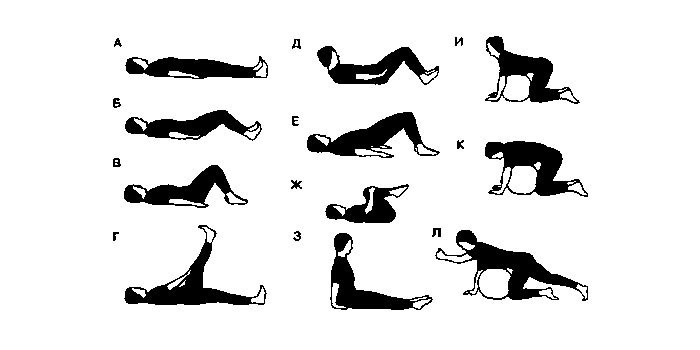             БУДЬТЕ ЗДОРОВЫ! БЕРЕГИТЕ СВОЁ ЗДОРОВЬЕ!                                                                                              Пинчук Наталья Олеговна 310-2 группа СД